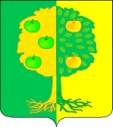 СОВЕТмуниципального образования Мичуринское сельское поселениеДинского районаРЕШЕНИЕот 30.11.2023 года 	№247-47/4поселок АгрономО передаче муниципального имущества в хозяйственное ведение          В соответствии с Гражданским Кодексом Российской Федерации, Федеральными законами от 14.11.2002 № 161-ФЗ « О государственных и муниципальных унитарных предприятиях» с изменениями на 30.12.2021 года, от 06.10.2003 №131-ФЗ «Об  общих принципах организации местного самоуправления в Российской Федерации», решением Совета муниципального образования Динской район от 22.11.2023 года  № 449-51/4» О передаче из муниципальной собственности муниципального образования Динской район в муниципальную собственность муниципального образования Мичуринское сельское поселение на безвозмездной основе», руководствуясь Уставом Мичуринского сельского поселения Совет Мичуринского сельского поселения Динского района РЕШИЛ:1. Передать из казны Мичуринского сельского поселения в хозяйственное ведение МУП «Мичуринское ЖКХ» автомобиль LADA,212140 идентификационный номер (VIN) XТA 212140В2023412, 2011 года выпуска, марка, модель LADA,212140,4Х4, модель, № двигателя 21214,9429484, шасси (рама) отсутствует, кузов XTA212140B2023412, цвет кузова ярко-белый, мощность двигателя 80.9 л.с.(59.5 кВт), рабочий объем двигателя 1690 куб.см, тип двигателя бензиновый, экологический класс третий, разрешенная максимальная масса 1610 кг, масса без нагрузки 1210, государственный номер Е237ТХ123, балансовой стоимостью 349 500 (триста сорок девять тысяч пятьсот) рублей 00 копеек.2. Поручить администрации Мичуринского сельского поселения (Ивченко) передать Имущество МУП «Мичуринское ЖКХ», указанное в пункте 1 настоящего решения по акту приема-передачи.4. Рекомендовать МУП «Мичуринское ЖКХ» (Киличов):4.1. принять передаваемое Имущество;4.2. поставить его на учет предприятия;5. Контроль за исполнением настоящего решения возложить на комиссию Совета по финансово-бюджетным, налоговым, имущественным, правовым отношениям (Гавриленко) и администрацию Мичуринского сельского поселения Динского района (Ивченко).6. Настоящее решение вступает в силу со дня его подписания.Председатель Совета Мичуринскогосельского поселения                                                                                           С.А. ПлаксаГлава Мичуринскогосельского поселения 	   	                                                    Е.А. Ивченко